Управлением Министерства юстиции РФ по Красноярскому краю 20.12.2021 зарегистрированы за номером   RU243130002021003 изменения в Устав города Сосновоборска, внесенные решением Сосновоборского городского Совета депутатов от  06.12.2021 14/50-р.  Публикуем указанное решение. С текстом Устава города в актуальной редакции (с учетом внесенных изменений) можно ознакомиться на официальном сайте pravo-minjust.ru или право-минюст.рф в разделе «Уставы муниципальных образований»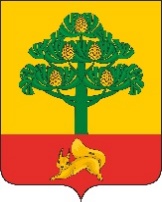 СОСНОВОБОРСКИЙ ГОРОДСКОЙ СОВЕТ ДЕПУТАТОВРЕШЕНИЕ06 декабря 2021                                                                                                           № 14/50-рг. СосновоборскВ соответствии с Федеральными законами от 30.04.2021 № 116-ФЗ                    «О внесении изменений в отдельные законодательные акты Российской Федерации», от 11.06.2021 № 170-ФЗ «О внесении изменений в отдельные законодательные акты Российской Федерации» в связи с принятием Федерального закона от 31.07.2020 № 248-ФЗ «О государственном контроле (надзоре) и муниципальном контроле в Российской Федерации», от 01.07.2021 № 255-ФЗ «О внесении изменений в Федеральный закон «Об общих принципах организации и деятельности контрольно-счетных органов субъектов Российской Федерации и муниципальных образований» и отдельные законодательные акты Российской Федерации", руководствуясь статьей 24 Устава города Сосновоборска Красноярского края, Сосновоборский городской Совет депутатов РЕШИЛ:Внести следующие изменения в Устав города Сосновоборска Красноярского края:В части 1 статьи 7:пункт 4.1 изложить в следующей редакции:«4.1) осуществление муниципального контроля за исполнением единой теплоснабжающей организацией обязательств по строительству, реконструкции и (или) модернизации объектов теплоснабжения;».в пункте 5 слова «за сохранностью автомобильных дорог местного значения» заменить словами «на автомобильном транспорте, городском наземном электрическом транспорте и в дорожном хозяйстве»;в пункте 26 слова «осуществление контроля за их соблюдением» заменить словами «осуществление муниципального контроля в сфере благоустройства, предметом которого является соблюдение правил благоустройства территории городского округа, в том числе требований к обеспечению доступности для инвалидов объектов социальной, инженерной и транспортной инфраструктур и предоставляемых услуг (при осуществлении муниципального контроля в сфере благоустройства может выдаваться предписание об устранении выявленных нарушений обязательных требований, выявленных в ходе наблюдения за соблюдением обязательных требований (мониторинга безопасности)»;в пункте 32 слова «использования и охраны» заменить словами «охраны и использования».В статье 22: Часть 1 изложить в следующей редакции:«1. Структуру органов местного самоуправления, обладающих собственными полномочиями по решению вопросов местного значения и исполнению отдельных переданных государственных полномочий, составляют: Сосновоборский городской Совет депутатов;Глава города Сосновоборска; администрация города Сосновоборска; контрольно-счетный орган города Сосновоборска.».Часть 5 после слов «принявшего указанное решение» дополнить словами «, за исключением случаев, предусмотренных Федеральным законом "Об общих принципах организации местного самоуправления в Российской Федерации"».В статье 23:Часть 1 изложить в следующей редакции:«1. Сосновоборский городской Совет депутатов, Администрация города Сосновоборска, контрольно-счетный орган города Сосновоборска обладают правами юридического лица.».Часть 3 после слов «Администрация города Сосновоборска» дополнить словами «, контрольно-счетный орган города Сосновоборска». Шестой абзац части 4 статьи 24.1. изложить в следующей редакции:«Организация и осуществление видов муниципального контроля регулируются Федеральным законом от 31 июля 2020 года № 248-ФЗ «О государственном контроле (надзоре) и муниципальном контроле в Российской Федерации".».В статье 27:Пункт 8 части 1 изложить в следующей редакции:«8) прекращения гражданства Российской Федерации либо гражданства иностранного государства - участника международного договора Российской Федерации, в соответствии с которым иностранный гражданин имеет право быть избранным в органы местного самоуправления, наличия гражданства (подданства) иностранного государства либо вида на жительство или иного документа, подтверждающего право на постоянное проживание на территории иностранного государства гражданина Российской Федерации либо иностранного гражданина, имеющего право на основании международного договора Российской Федерации быть избранным в органы местного самоуправления, если иное не предусмотрено международным договором Российской Федерации;».Пункт 9 части 1 исключить.В статье 36:Пункт 7 части 1 изложить в следующей редакции:«7) прекращения гражданства Российской Федерации либо гражданства иностранного государства - участника международного договора Российской Федерации, в соответствии с которым иностранный гражданин имеет право быть избранным в органы местного самоуправления, наличия гражданства (подданства) иностранного государства либо вида на жительство или иного документа, подтверждающего право на постоянное проживание на территории иностранного государства гражданина Российской Федерации либо иностранного гражданина, имеющего право на основании международного договора Российской Федерации быть избранным в органы местного самоуправления, если иное не предусмотрено международным договором Российской Федерации;»Пункт 8 части 1 исключить.В главе VII.I.:Наименование главы изложить в следующей редакции:«VII.I. Контрольно-счетный орган города Сосновоборска».Статьи 42.1., 42.2. изложить в следующей редакции:«Статья 42.1. Наименование и порядок формирования контрольно-счетного органа города СосновоборскаКонтрольно-счетный орган города Сосновоборска (сокращенное наименование – КСО г. Сосновоборска) (далее – контрольно-счетный орган) является постоянно действующим органом внешнего муниципального финансового контроля, образуется Сосновоборским городским Советом депутатов и подотчетен ему.Статус, полномочия, состав, порядок формирования, а также порядок организации и деятельности контрольно-счетного органа определяются Сосновоборским городским Советом депутатов в соответствии с федеральными и краевыми законами. Статья 42.2. Основы деятельности контрольно-счетного органа1. Контрольно-счетный орган обладает правами юридического лица, организационной и функциональной независимостью и осуществляет свою деятельность самостоятельно.2. Деятельность контрольно-счетного органа не может быть приостановлена, в том числе в связи с досрочным прекращением полномочий Совета депутатов.».Статью 57 дополнить частью 10 следующего содержания:«10. Часть 1 статьи 22 настоящего Устава в редакции решения Сосновоборского городского Совета депутатов от 06.12. 2021 № 14/50-р «О внесении изменений в Устав города Сосновоборска Красноярского края», вносящего изменения в структуру органов местного самоуправления города Сосновоборска в части создания контрольно-счетного органа муниципального образования, вступает в силу в порядке, установленном абзацем третьим части 8 статьи 44 Федерального закона от 06.10.2003    № 131-ФЗ «Об общих принципах организации местного самоуправления в Российской Федерации», после официального опубликования указанного решения Совета депутатов.».Решение вступает в силу в день, следующий за днем его официального опубликования в городской газете «Рабочий», осуществляемого после государственной регистрации в Управлении Министерства юстиции РФ.О внесении изменений в Устав города Сосновоборска Красноярского краяПредседатель Сосновоборского городского Совета депутатовГлава города Сосновоборска________________ Б.М. Пучкин_____________ А.С. Кудрявцев